INSTRUKCJA OBSŁUGI SYSTEMU REZERWACJIPRACOWNI BADAŃ FOKUSOWYCH 
PRZEZ PRACOWNIKÓW i DOKTORANTÓW SGHSala 133 w Domu Studenta Nr 3 „Grosik”Spis treści1. Rezerwacja Terminu lub Spotkania w programie pocztowym Outlook/Outlook Web App ............. 2     Rezerwacja w Outlooku ......................................................................................................................... 2     Rezerwacja w Outlook Web App (OWA) ............................................................................................... 52. Rezerwacja w Centrum Otwartej Edukacji ........................................................................................... 6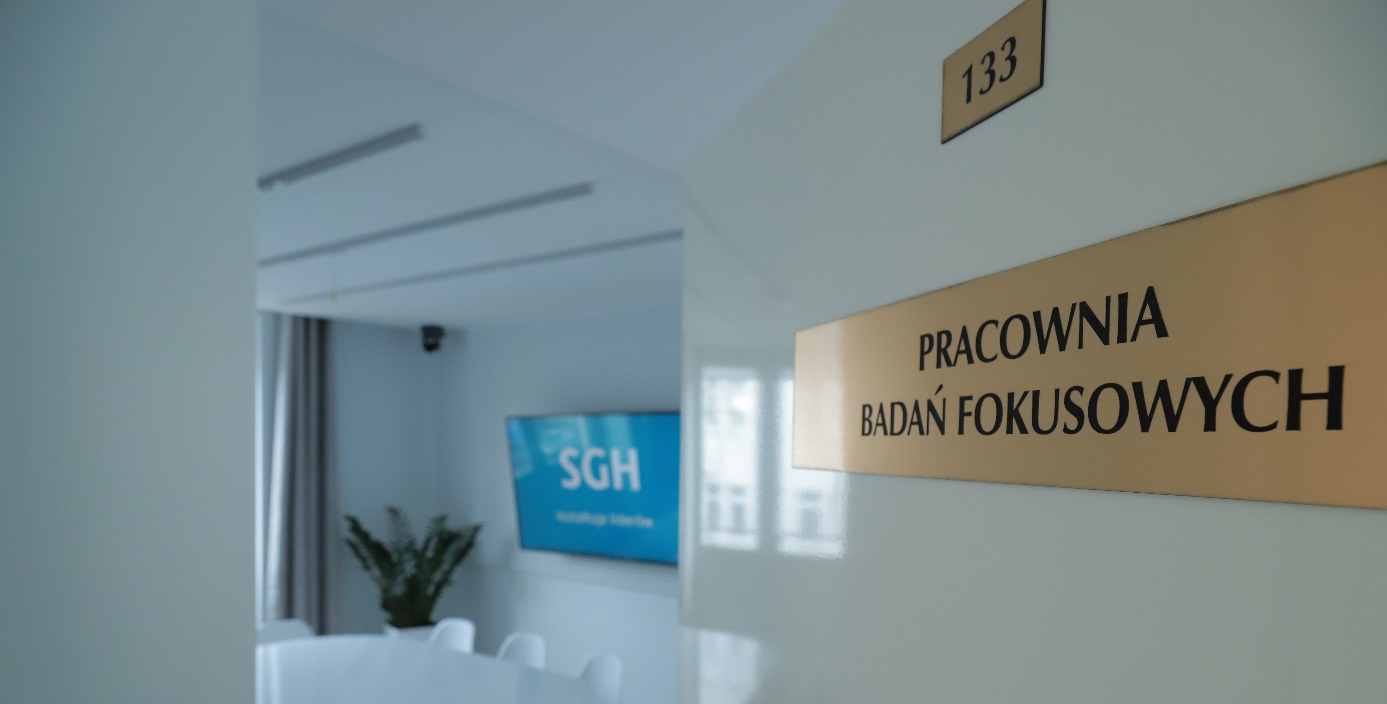 Pracownia Badań Fokusowych to miejsce, w którym nauczyciele akademiccy mogą organizować spotkania ze studentami SGH. Aby skorzystać z sali, należy ją wcześniej zarezerwować. Można tego dokonać na dwa sposoby:- zarezerwowanie Terminu lub Spotkania poprzez program pocztowy Outlook/Outlook Web App,- za pośrednictwem Centrum Otwartej Edukacji.Rezerwacja Terminu lub Spotkania w programie pocztowym Outlook/Outlook Web AppW ten sposób rezerwacji mogą dokonać pracownicy i współpracownicy prowadzący zajęcia. 
Jeśli termin jest dostępny, do Pracowni zostanie wysłana prośba o rezerwację, która pojawi się również w kalendarzu Pracowni oraz kalendarzu osobistym, skąd można ją w każdej chwili anulować.Na adres e-mail zostanie wysłane potwierdzenie prośby o rezerwację sali z informacją, że czeka ona na zatwierdzenie.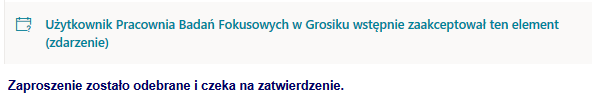 Rezerwacja wymaga potwierdzenia ze strony Pracowni. Po zaakceptowaniu zamówienia na adres e-mail zostanie wysłane potwierdzenie. Pojawi się ono również w kalendarzu.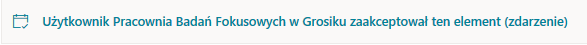 W kalendarzu sali w programie pocztowym Outlook rezerwacja będzie widoczna pod imieniem 
i nazwiskiem osoby rezerwującej. Rezerwacja w OutlookuW kliencie pocztowym Outlook w Narzędziach głównych wybieramy Nowe elementy, 
a następnie Termin lub Spotkanie.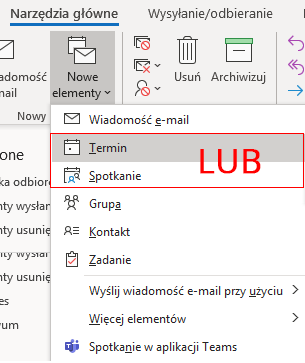 Wypełniamy pola tytuł, czas rozpoczęcia i zakończenia oraz lokalizację*.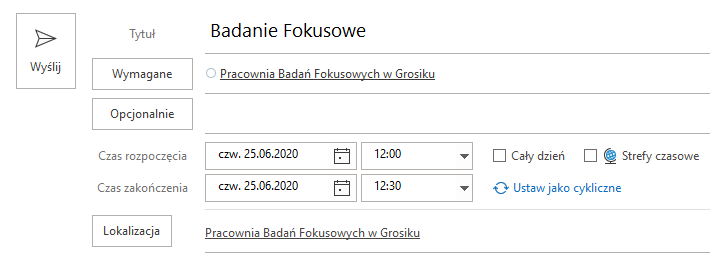 Aby wpisać lokalizację, należy wybrać przycisk Lokalizacja, następnie w wyszukiwarce wpisać „Pracownia Badań Fokusowych w Grosiku” i przycisk Przejdź. W oknie wyświetli się sala Pracownia Badań Fokusowych w Grosiku, którą należy zaznaczyć, kliknąć Pomieszczenia, a następnie OK.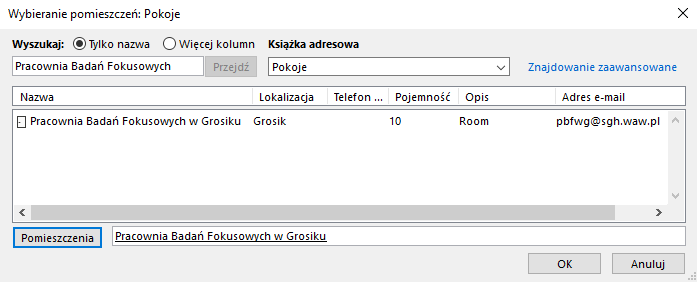 Po wybraniu sali w Outlooku po prawej stronie pojawi się harmonogram sali. Dzięki temu można sprawdzić, czy wybrany termin jest dostępny.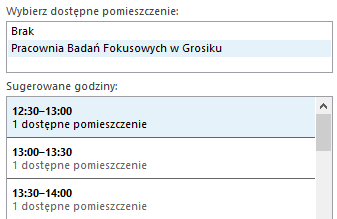 W dolnym polu, przeznaczonym na uwagi, można wpisać prośbę wypożyczenie karty SD służącej do rejestracji audio-wideo.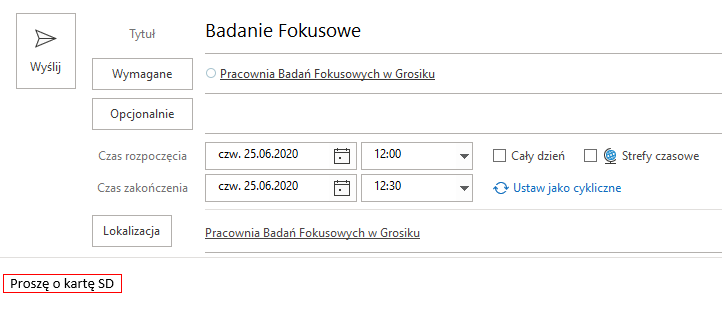 Jeśli wszystkie wymagane pola są wypełnione, klikamy Wyślij.Rezerwacja w Outlook Web App (OWA)Logujemy się do Chmury SGH, wybieramy aplikację Outlook i przechodzimy do kalendarza.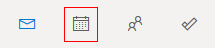 W kalendarzu wybieramy Nowe zdarzenie.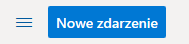 W otwartym okienku wypełniamy pola tytuł, daty rozpoczęcia i zakończenia spotkania oraz lokalizację. Aby wyszukać i wybrać Pracownię Badań Fokusowych, należy kliknąć na Wyszukaj pokój lub lokalizację, a następnie Przeglądaj za pomocą wyszukiwania pomieszczeń.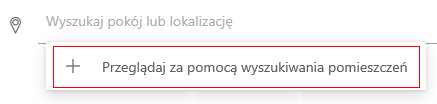 Otworzy się podgląd wszystkich sal możliwych do zarezerwowania. Należy wybrać „Pracownia Badań Fokusowych w Grosiku”.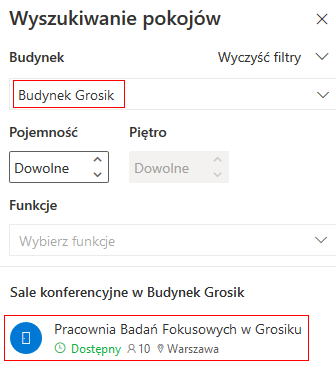 W dolnym polu, przeznaczonym na uwagi, można wpisać prośbę wypożyczenie karty SD służącej do rejestracji audio-wideo.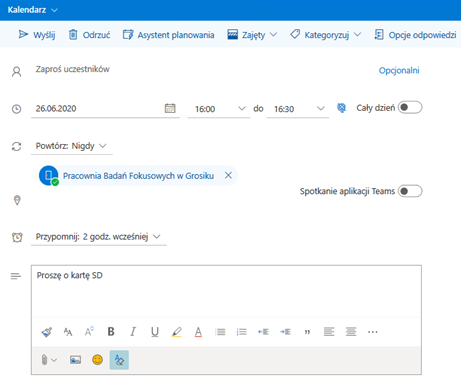 Wysyłamy rezerwację spotkania przyciskiem Wyślij.Rezerwacja w Centrum Otwartej EdukacjiRezerwacji sali można dokonać także za pośrednictwem papierowego formularza złożonego w Centrum Otwartej Edukacji.Po zarezerwowaniu terminu przez COE w kalendarzu widoczna będzie informacja o rezerwacji Pracowni zawierająca tytuł spotkania oraz czas jego rozpoczęcia i zakończenia. 